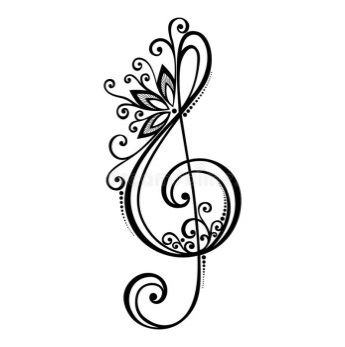        ZENEISKOLAI JELENTKEZÉSI LAP        ZENEISKOLAI JELENTKEZÉSI LAP        ZENEISKOLAI JELENTKEZÉSI LAP        ZENEISKOLAI JELENTKEZÉSI LAP        ZENEISKOLAI JELENTKEZÉSI LAP        ZENEISKOLAI JELENTKEZÉSI LAP        ZENEISKOLAI JELENTKEZÉSI LAP   Ezt a részt a zeneiskola tölti ki!     Ezt a részt a zeneiskola tölti ki!           a 2019 - 2020. tanévre        a 2019 - 2020. tanévre        a 2019 - 2020. tanévre        a 2019 - 2020. tanévre        a 2019 - 2020. tanévre        a 2019 - 2020. tanévre        a 2019 - 2020. tanévre  Ezt a részt a zeneiskola tölti ki!     Ezt a részt a zeneiskola tölti ki!                 A kitöltendő részt vastag betűkkel jelöljük.              A kitöltendő részt vastag betűkkel jelöljük.              A kitöltendő részt vastag betűkkel jelöljük.              A kitöltendő részt vastag betűkkel jelöljük.              A kitöltendő részt vastag betűkkel jelöljük.              A kitöltendő részt vastag betűkkel jelöljük.Sorszám:1. tanszak:1. tanszak:          A jobb oldali dőlt betűs mezőket az iskola tölti ki!          A jobb oldali dőlt betűs mezőket az iskola tölti ki!          A jobb oldali dőlt betűs mezőket az iskola tölti ki!          A jobb oldali dőlt betűs mezőket az iskola tölti ki!          A jobb oldali dőlt betűs mezőket az iskola tölti ki!          A jobb oldali dőlt betűs mezőket az iskola tölti ki!Sorszám:A tanszakvezető aláírása:A tanszakvezető aláírása:A jelentkező neve:A jelentkező neve:A jelentkező neve:A jelentkező neve:A jelentkező neve:A jelentkező neve:A jelentkező neve:2. tanszak:2. tanszak:Születési helye:A tanszakvezető aláírása:A tanszakvezető aláírása:Születési ideje:év:év:év:hónap:nap:nap:3. tanszak:3. tanszak:Lakcíme:ir.sz.:ir.sz.:ir.sz.:város:város:város:A tanszakvezető aláírása:A tanszakvezető aláírása:utca:utca:utca:házszám:házszám:  Szülői és tanulói megjegyzés, egyéni kérés:  Szülői és tanulói megjegyzés, egyéni kérés:Szülő (gondviselő) neve:Szülő (gondviselő) neve:Szülő (gondviselő) neve:Szülő (gondviselő) neve:Szülő (gondviselő) neve:Szülő (gondviselő) neve:Szülő (gondviselő) neve:telefonszáma:telefonszáma:telefonszáma:telefonszáma:telefonszáma:telefonszáma:telefonszáma:e-mail címe:e-mail címe:e-mail címe:e-mail címe:e-mail címe:e-mail címe:e-mail címe:Melyik iskolába fog járni                           a 2019-'20. tanévben?Melyik iskolába fog járni                           a 2019-'20. tanévben?Melyik iskolába fog járni                           a 2019-'20. tanévben?Hányadik osztályba fog járni                                             a 2019-'20. tanévben?Hányadik osztályba fog járni                                             a 2019-'20. tanévben?Hányadik osztályba fog járni                                             a 2019-'20. tanévben?Tanult-e már zenét? Mit és hol?        (magán vagy iskolában vagy itt)Tanult-e már zenét? Mit és hol?        (magán vagy iskolában vagy itt)Tanult-e már zenét? Mit és hol?        (magán vagy iskolában vagy itt)Milyen tanszakra, tanszakokra (szolfézs, hangszer) jelentkezik?Milyen tanszakra, tanszakokra (szolfézs, hangszer) jelentkezik?Milyen tanszakra, tanszakokra (szolfézs, hangszer) jelentkezik?Segítség a tanszakok kiválasztásához:                                              Milyen tanszakra, tanszakokra (szolfézs, hangszer) jelentkezik?Milyen tanszakra, tanszakokra (szolfézs, hangszer) jelentkezik?Milyen tanszakra, tanszakokra (szolfézs, hangszer) jelentkezik?ha még nem jár hozzánk, a szolfézst is írják be, KÖTELEZŐ!Milyen tanszakra, tanszakokra (szolfézs, hangszer) jelentkezik?Milyen tanszakra, tanszakokra (szolfézs, hangszer) jelentkezik?Milyen tanszakra, tanszakokra (szolfézs, hangszer) jelentkezik?Van-e hangszere, gyakorlási lehetősége otthon?Van-e hangszere, gyakorlási lehetősége otthon?Van-e hangszere, gyakorlási lehetősége otthon?több hangszert is megjelölhetnek (Számít a sorrend!) (Sikeres felvételi esetén zenei tanulmányait természetesen csak egy hangszeren kezdheti majd meg!)Zeneiskolánkban működő tanszakainkról, választható hangszerekről, honlapunkon tájékozódhatnak: www.vujicsics.netJár-e, vagy szeretne-e járni másik                                                művészeti iskola oktatására?Jár-e, vagy szeretne-e járni másik                                                művészeti iskola oktatására?Jár-e, vagy szeretne-e járni másik                                                művészeti iskola oktatására?több hangszert is megjelölhetnek (Számít a sorrend!) (Sikeres felvételi esetén zenei tanulmányait természetesen csak egy hangszeren kezdheti majd meg!)Zeneiskolánkban működő tanszakainkról, választható hangszerekről, honlapunkon tájékozódhatnak: www.vujicsics.netSzülő aláírása:Szülő aláírása: